Interview mit der Gesundheits- und Krankenpflegerin Daniela PichlerBeantworte die Fragen in Stichworten. 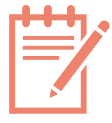 Warum hat sich Frau Pichler für diesen Beruf entschieden?Wie lange ist sie schon Gesundheits- und Krankenpflegerin?Wie sieht ein typischer Arbeitstag bei Frau Pichler im Krankenhaus aus?Was ist das Schönste an deinem Beruf?Was ist das Schwierigste an deinem Beruf?Was ist wichtig, wenn man diesen Beruf ausüben will? Welche Voraussetzungen sollte man mitbringen?Vergleiche mit einer/m Mitschüler*in eure Antworten und beantwortet für euch folgende Fragen: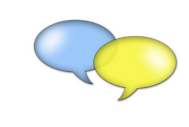 Welche Voraussetzungen bringt ihr für einen Pflegberuf mit?Worauf freust du dich am meisten?Was könnte schwierig werden?